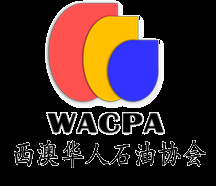 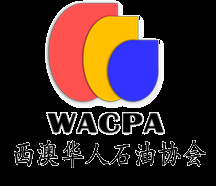 Forum Attendee Details与会者信息称呼Top of Form Mr   Ms  Dr  Miss  Mrs Last Name姓:_____________________________________________________________First Nam名：_____________________________________________________________University/Organization/Company单位: _________________________________________Address单位地址_____________________________________________________________________________________________________________E-mail邮箱: ________________________________ Telephone电话: (__)__________________Forum Booking Person Details if different from Attendee订票人员信息称呼Mr   Ms  Dr  Miss  Mrs Last Name姓:_____________________________________________________________First Name名：_____________________________________________________________University/Organization/Company单位: _________________________________________Address地址_____________________________________________________________________________________________________________E-mail邮箱: ________________________________ Telephone电话: (__)__________________     Complete Invoice Address (i.e  your University/Organization/Company)发票地址:______________________________________________________________________ CONFERENCE FEES会费Please note: 备注• Amounts are in Australia Dollars ($AUD). 货币单位为澳元。• Members refers to members of the WACPA, ACBC, CCCA, CODA and LNG Marine Fuel Institute. 会员包括WACPA, ACBC, CCCA, CODA 及 LNG MARINE FUEL INSTITUTE 的会员。• Day forum fees include access to the full programme over the 8th and 9th of October 2018, however they do NOT include the conference dinner, country tour or any of the training programs. 论坛会费包括10月8-9号两天会费， 但是不包括会议晚餐，旅游参观及培训费用。• For student member registrations, member organisations will be verifying through their respective databases that the attendee is a student member. Student members are also required to present a valid student ID at the forum. 有关学生会员信息要通过相关机构的验证， 并且在会议当天出示有效学生证。Payment method 付费方式If you are paying with MasterCard, Visa or American Express, register and book your tickets directly from https://www.trybooking.com/WMIS. 如果你用万事达， 维萨或者美国快捷信用卡，请直接用以上这个链接报名。If you are unable pay via Visa, MasterCard, American Express, please complete this form: http://www.wacpa.com.au/LNGforum registration form.doc, and make a payment to the bank details below by international money transfer.否则的话， 请下载这个表格，然后通过银行转账付款。Payments should be made by bank transfer at:转账银行信息：Bank银行: National Australia BankBIC/SWIFT code: NATAAU3303MBSB: 086-006Account Number账号:  83-809-7205 Beneficiary name收款人: WACPAAddress 地址: Level 37, QV1 Building, 250 St. George’s Terrace, Perth WA 6000Cancellation policy会费取消政策: Cancellations received in writing 14 days prior to the event will be subject to an administrative charge of 10% of fees + GST. 会议召开14天以前正式书面申请， 但是要扣除费用的10% +GST （货物及服务税）。No refunds will be made for non-attendance or cancellations received less than 14 days prior to the event. 会议召开14天内不退款。不出席会议不退款。Substitutions will be welcome at any time. We reserve the right to cancel or alter the programme.欢迎替换参会人员。我们保留取消或更改会议项目的权力。Please list any special dietary requirement特殊饮食要求:   ________________________________________________________________________________Registration Form 2018 Australia-China LNG Forum  
2018 澳中液化天然气论坛8-9 October 20182018年10月8-9日Perth Convention Centre珀斯会展中心21 Mounts Bay Road, Perth WA 6000西澳大利亚州珀斯市Registration category注册类别Please mark where appropriate with 请在适当方格内加上号Early bird rate (on or before 15 Sept 2018) (AUD)优惠票价（限于9月15日前报名）（澳元）Standard fees (AUD)标准费用 （澳元）Day forum论坛 – members 会员 $798  $998Day forum 论坛– non-members 非会员  $998  $1388Day forum 论坛 – Student members 学生会员  $288 $350Conference Dinner会议晚餐 – members 会员  $168 $198Conference Dinner 会议晚餐 – non-members 非会员  $198  $238Conference Dinner 会议晚餐 – Student members学生会员  $128 $158